Porcentaje – Organización de los recursos de la actividadPalabras clavePartes del todo, porcentaje, tanto por ciento, proporcionalidad, representación gráfica, razón, fracción y números decimales. Objetivo de aprendizajeLa actividad Porcentajehace uso de los siguientes recursos de aprendizaje: Software Porcentaje I y Porcentaje II, dos digitales autoejecutables diseñados para facilitar el aprendizaje del concepto de porcentaje. Porcentaje IPorcentaje IIOA4.Mostrar que comprenden el concepto de porcentaje: Representándolo de manera pictórica. Calculando de varias maneras. Aplicándolo a situaciones sencillas.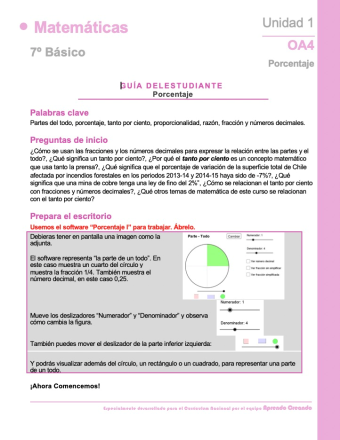 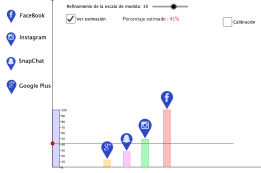 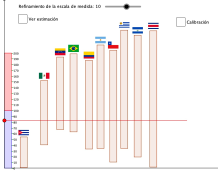 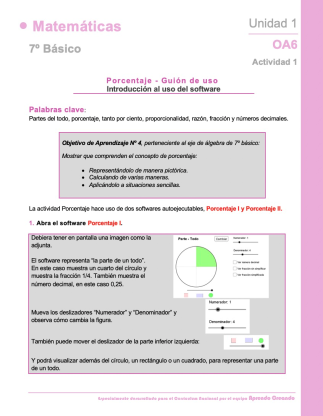 Guía para el estudiantePlanificaciónSoftwareGuión de uso del softwareDebieras tener en pantalla una imagen como la adjunta.El software representa “la parte de un todo”. En este caso muestra un cuarto del círculo y muestra la fracción 1/4. También muestra el número decimal, en este caso 0,25. 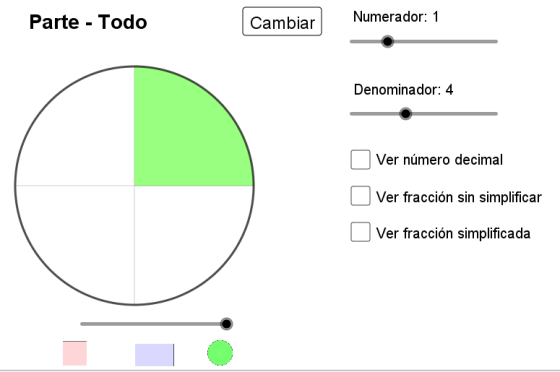 Mueve los deslizadores “Numerador” y “Denominador” y observa cómo cambia la figura.Mueve los deslizadores “Numerador” y “Denominador” y observa cómo cambia la figura.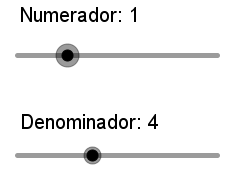 También puedes mover el deslizador de la parte inferior izquierda:También puedes mover el deslizador de la parte inferior izquierda:También puedes mover el deslizador de la parte inferior izquierda: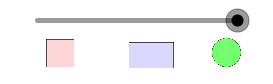 Y podrás visualizar además del círculo, un rectángulo o un cuadrado, para representar una parte de un todo.Y podrás visualizar además del círculo, un rectángulo o un cuadrado, para representar una parte de un todo.Y podrás visualizar además del círculo, un rectángulo o un cuadrado, para representar una parte de un todo.Y podrás visualizar además del círculo, un rectángulo o un cuadrado, para representar una parte de un todo.Debieras tener en pantalla la imagen adjunta:Prueba con los controles. 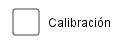 Haz click en                    y observa lo quesucede.Haz click en el casillero “Ver medida”. 
Claro, muestra un tanto por ciento.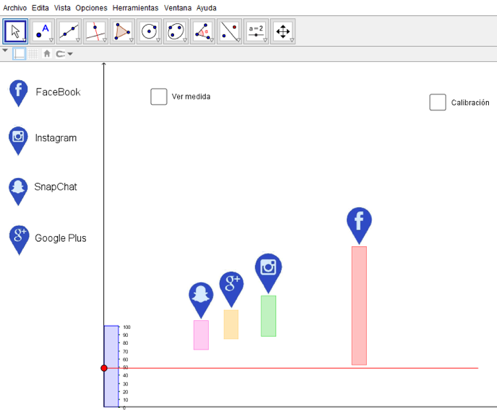 